Gulfjobseeker.com CV No: 679524Mobile +971505905010 / +971504753686 To get contact details of this candidatesSubmit request through Feedback Linkhttp://www.gulfjobseeker.com/feedback/submit_fb.php Sex Female | Date of birth  21/01/1981  | Nationality Tunisian WORK EXPERIENCE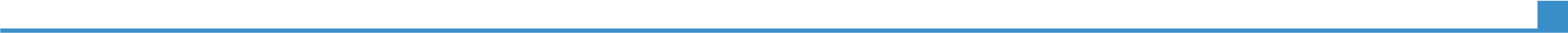 From May 2007 to April 2008Khaldouni Company ProductionFrom May 2007 to April 2008Work in Khaldouni Company Production as translator (translation of the documentary movies from French to Arabic/ Arabic to French, English to Arabic) and translation the contracts and e- mails from Arabic to French for French.From May 2007 to April 2008From May 2007 to April 2008From  May 2008 to February 2009Agora CompanyExperience in selling computer hardware and accounting.From  March 2009 to June 2010Company of Info StepWorked at the company of Info Step which involved typing texts, internet research, scanning, selling computers and computer accessory, and fax for the clients.From October 2010 to June 2011Substitute teacher in the Ministry of Educationworked as a teacher in high school El Mida –Nabeul- TunisiaYears school 2012/2013/2014Private secondary schoolWorked as a teacher in private secondary school (El Farabi School and Hamda Bchir School)  in Kairouan- Tunisia.EDUCATION AND TRAININGFrom 1994 to 2001Bachelor of Arts (Ibn El Jazzar Shool- kairouan)Bachelor of Arts (Ibn El Jazzar Shool- kairouan)From 1994 to 2001From 1994 to 2001         From 2001 to 2006Masters in literature and in French language. (University of literature and human sciences in kairouan – Tunisia)Masters in literature and in French language. (University of literature and human sciences in kairouan – Tunisia)Masters in literature and in French language. (University of literature and human sciences in kairouan – Tunisia)                                         2010Certificate in computingPERSONAL SKILLSMother tongue(s)ArabicArabicArabicArabicArabicOther language(s)UNDERSTANDING UNDERSTANDING SPEAKING SPEAKING WRITING Other language(s)Listening Reading Spoken interaction Spoken production EnglishC1C1C1C1C1FrenchC2C2C2C2C2GermanB1B1B1B1B1Levels: A1/2: Basic user - B1/2: Independent user - C1/2 Proficient userLevels: A1/2: Basic user - B1/2: Independent user - C1/2 Proficient userLevels: A1/2: Basic user - B1/2: Independent user - C1/2 Proficient userLevels: A1/2: Basic user - B1/2: Independent user - C1/2 Proficient userLevels: A1/2: Basic user - B1/2: Independent user - C1/2 Proficient userComputer skillsExperienced in use of Microsoft  Word, Microsoft Office, Power Point, and Excel...Other skillsPracticing Sports